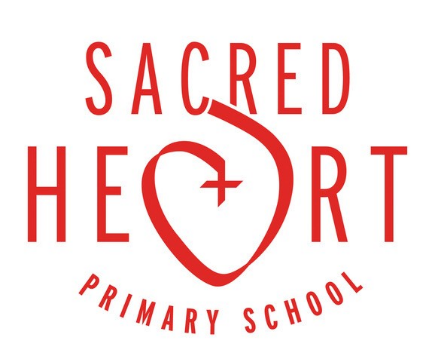 Convent Road, Fenham Hall Drive, Newcastle, NE4 9XZTelephone 0191 274 6695Support AssistantFixed Term from October 2021 (or as soon as thereafter)We wish to appoint a suitably qualified, enthusiastic and committed support assistant to join our dedicated staff team.  This post is to work in our KS1 area to support a child with additional needs. The successful candidate will;support and promote the Catholic ethos and values of the schoolbe committed to working as part of our school team following our shared visionhave high standards and expectations in every aspect of school lifebe an inclusive practitioner who firmly believes that all pupils can succeed have recent experience of working with children SENDbe able to employ strategies that will support pupils with ASD be flexible, working in whole class, small groups or one to one be able to establish and maintain positive relationships with parents and other professionals  assist in areas outside of the classroom such as meal times management and supervising playtimesWe can offer:Happy, confident and motivated children who embrace new challengesA strong Catholic ethos where all are valuedA friendly and committed teamAn active and supportive Governing Committee A commitment to continuous professional developmentEnthusiastic and supportive parentsVisits to school are welcome, please contact the school office to make arrangements and visit our school website to find out more about our wonderful school.Application packs are available on the school website at: www.shprimary.org.uk Closing date: Noon on Friday 8th October.  Interviews: Friday 15th October 2021.We are an equal opportunities employer and we are committed to safeguarding and promoting the welfare of children, young people and vulnerable adults and we expect all staff and volunteers to share this commitment.  Successful applicants will be required to obtain ‘an Enhanced check for Regulated Activity from the Disclosure and Barring Service’. As this post involves working with children, vulnerable adults or dealing with sensitive information, written references will be taken up and made available to interviewers before the final selection stage; even if you indicate otherwise.POST TITLE:Support Assistant N2, Level 1PAYSCALE:32 hours per week. Full time equivalent £18,198 (Term time only £13,318 pro rata)  RESPONSIBLE TO:Head & Deputy Headteacher, Phase Leader & Class Teacher